Date: 15/09/2020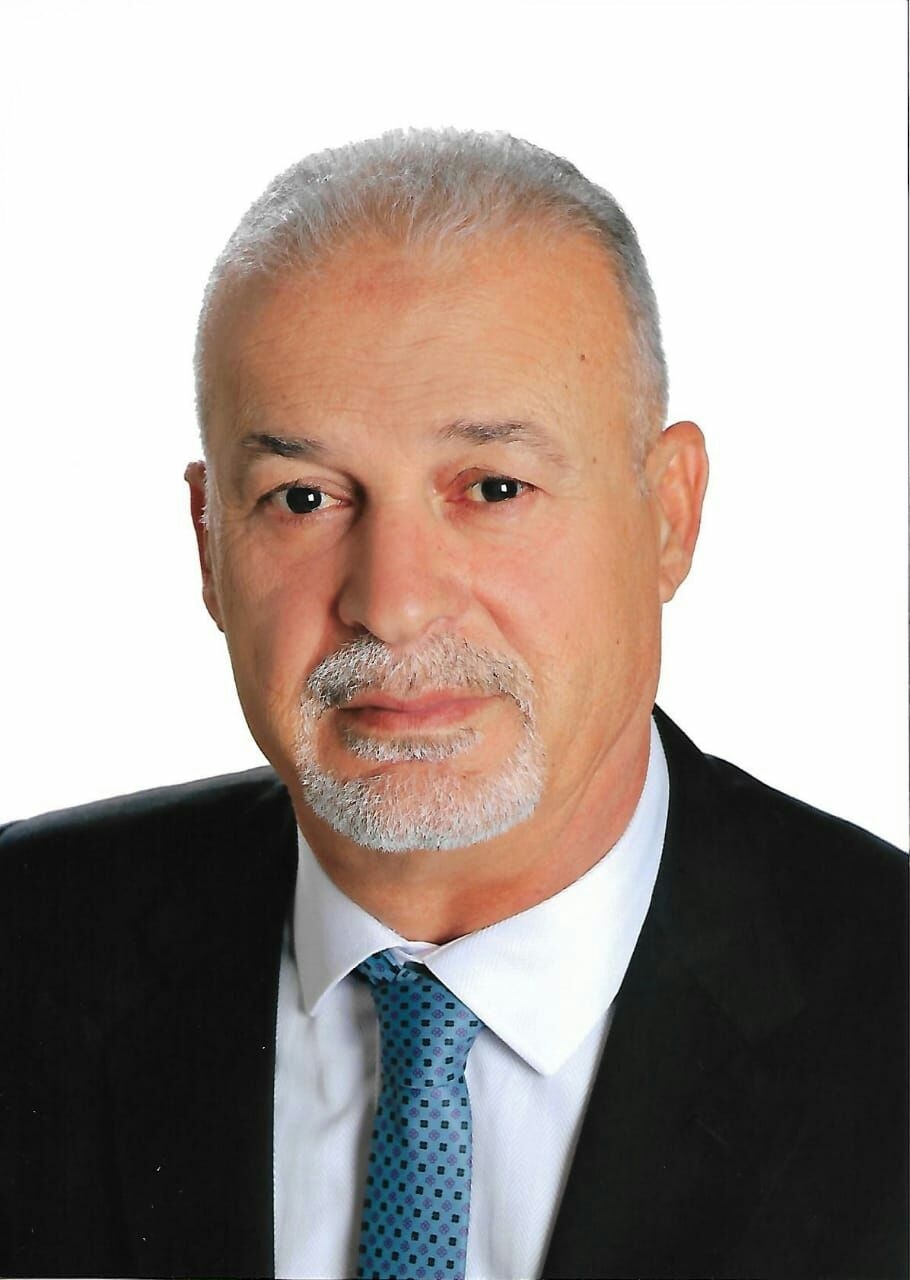 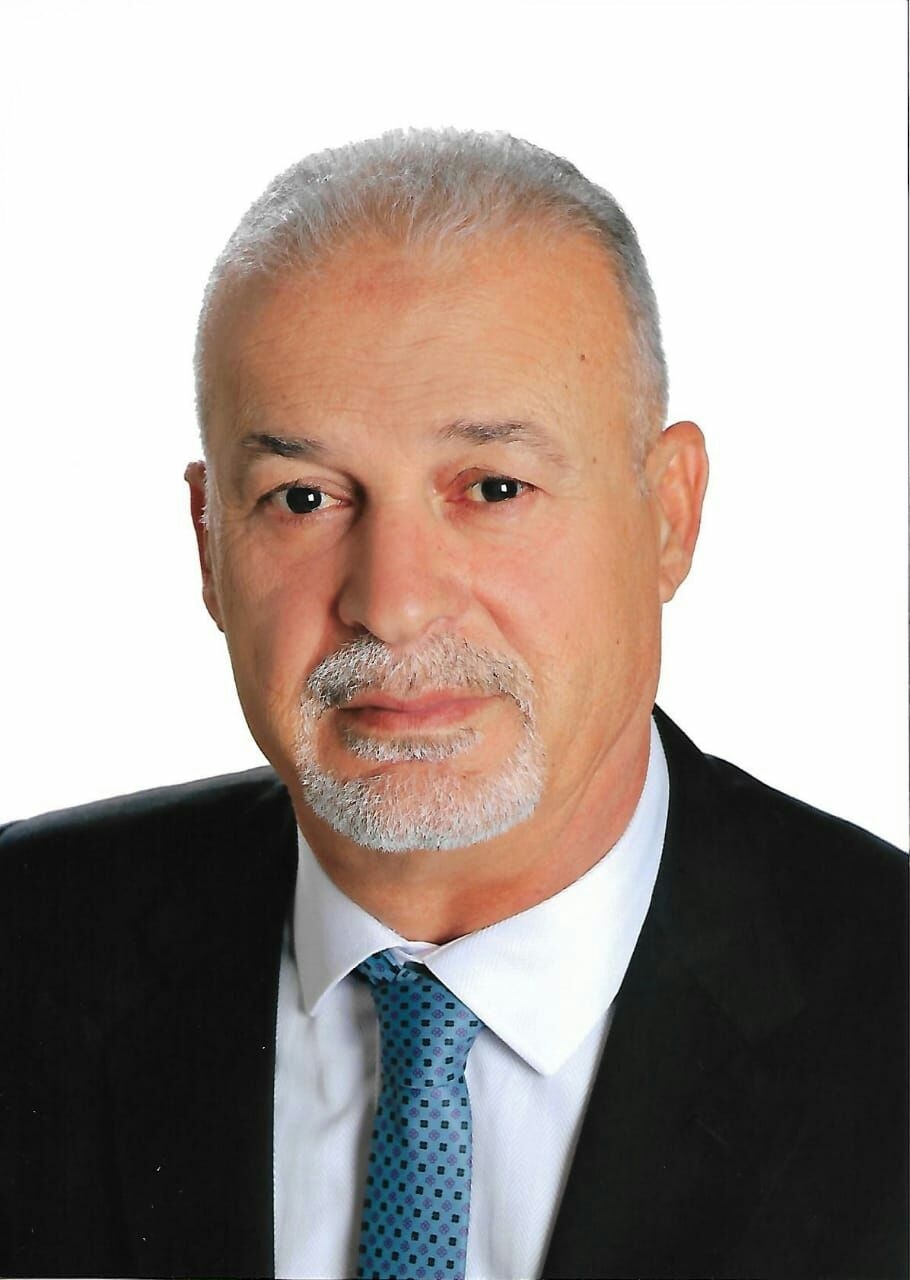 NABIL MUSTAFA SALAMEH AL-FAYYOUMIPersonal informationPersonal informationTitle: Faculty Teaching MemberAcademic Rank: TeacherDate & Place of Birth: Aqbat Jabr – 6/3/1959Nationality: JordanianAddress: Amman – Jubaiha - ZaytonaPhone No.: 0795070086 / 0785509293e-mail: n.fayyoumi@aau.edu.joAcademic qualificationsAcademic qualificationsAcademic qualificationsAcademic qualificationsAcademic qualificationsDegreeMajorDuration(From-To)UniversityCountryM.Sc.Engineering Projects Management2016-2017Isra UniversityJordanB.Sc.Civil Engineering1977-1981Mosul UniversityIraqTeaching experienceTeaching experienceTeaching experienceTeaching experienceTeaching experienceDurationRankInstitutionDepartment/FacultyCountry2019-2020OWNER & Certified professional TrainerEEMCPrivate sectorJordanOther experienceOther experienceOther experienceOther experienceOther experienceOther experienceOther experienceOther experienceOther experienceOther experienceOther experienceDurationRankRankRankRankInstitutionInstitutionDepartment/FacultyDepartment/FacultyDepartment/FacultyCountry2014-2019Owner & G.MOwner & G.MOwner & G.MOwner & G.MCCCCCCPrivate SectorPrivate SectorPrivate SectorJordan2014-2020Projects ManagerProjects ManagerProjects ManagerProjects ManagerNACENACEPrivate SectorPrivate SectorPrivate SectorJordan201202012Projects CoordinatorProjects CoordinatorProjects CoordinatorProjects CoordinatorASTRACOASTRACOPrivate SectorPrivate SectorPrivate SectorJordan2011-2012Projects ManagerProjects ManagerProjects ManagerProjects ManagerNACENACEPrivate SectorPrivate SectorPrivate SectorJordan2005-2010Projects ManagerProjects ManagerProjects ManagerProjects ManagerJMCREIJMCREIPrivate SectorPrivate SectorPrivate SectorJordan2004-2005Project ManagerProject ManagerProject ManagerProject ManagerD&PD&PPrivate SectorPrivate SectorPrivate SectorJordan1999-2004Projects ManagerProjects ManagerProjects ManagerProjects ManagerALFADELALFADELPrivate SectorPrivate SectorPrivate SectorJordan1992-1999Resident EngineerResident EngineerResident EngineerResident EngineerPLANSPLANSPrivate SectorPrivate SectorPrivate SectorJordan1991-1992Senior DesignerSenior DesignerSenior DesignerSenior DesignerAl-SHAYEB OfficeAl-SHAYEB OfficePrivate SectorPrivate SectorPrivate SectorJordan1987-1991Site ManagerSite ManagerSite ManagerSite ManagerUECCUECCPrivate SectorPrivate SectorPrivate SectorIraq1986-1987Site EngineerSite EngineerSite EngineerSite EngineerIECCIECCPrivate SectorPrivate SectorPrivate SectorIraq1982-1986Executive EngineerExecutive EngineerExecutive EngineerExecutive EngineerDSEODSEOPrivate SectorPrivate SectorPrivate SectorIraq1981-1982Fabrication EngineerFabrication EngineerFabrication EngineerFabrication EngineerMOTACOMOTACOPrivate SectorPrivate SectorPrivate SectorKuwaitPublicationsPublicationsPublicationsPublicationsPublicationsPublicationsPublicationsPublicationsPublicationsPublicationsPublicationsJournalsJournalsAuthor/s (In Order)Author/s (In Order)TitleTitleJournalJournalVol./No.Vol./No.Publication DatePublication DatePublication DateConferencesConferencesAuthor/s(In Order)Author/s(In Order)TitleConferenceConferenceConference         Country         Country         CountryDateDate            JEA     RDC Estimator Software   Towards a Quality Step      Jordan           March 2019            JEA     RDC Estimator Software   Towards a Quality Step      Jordan           March 2019            JEA     RDC Estimator Software   Towards a Quality Step      Jordan           March 2019            JEA     RDC Estimator Software   Towards a Quality Step      Jordan           March 2019            JEA     RDC Estimator Software   Towards a Quality Step      Jordan           March 2019            JEA     RDC Estimator Software   Towards a Quality Step      Jordan           March 2019            JEA     RDC Estimator Software   Towards a Quality Step      Jordan           March 2019            JEA     RDC Estimator Software   Towards a Quality Step      Jordan           March 2019            JEA     RDC Estimator Software   Towards a Quality Step      Jordan           March 2019            JEA     RDC Estimator Software   Towards a Quality Step      Jordan           March 2019            JEA     RDC Estimator Software   Towards a Quality Step      Jordan           March 2019BooksAuthor/s(In Order)TitlePublisherEditionDateMemberships OF Scientific and professional societiesIraqi Engineers Association.Jordanian Engineers Association.Jordanian Construction Contractors Association.university CommitteesResearch interestsLanguagesArabic – Excellent commandEnglish – V. good commandOther Community activitiesOther Community activitiesAwards receivedAwards receivedGraduate Students SupervisionGraduate Students SupervisionStudent NameThesis TitleReferencesReferencesDr. Khalid Tarawneh – Amman Arab University.Dr. Rami Maher Al-sameraee – Isra University.Dr. Ibrahim Hadithi – Isra University.Dr. Mohammad Hiasat – Jordan University.Dr. Adel Hado – Isra University.Dr. Rami Hadithi – Jordan University.Dr. Sufian Hayajneh – Isra University.Dr. Khalid Tarawneh – Amman Arab University.Dr. Rami Maher Al-sameraee – Isra University.Dr. Ibrahim Hadithi – Isra University.Dr. Mohammad Hiasat – Jordan University.Dr. Adel Hado – Isra University.Dr. Rami Hadithi – Jordan University.Dr. Sufian Hayajneh – Isra University.